КАЛЕНДАРНО- ТЕМАТИЧЕСКОЕ ПЛАНИРОВАНИЕУЧЕБНОГО МАТЕРИАЛА (рабочая программа)ПО  АЛГЕБРЕ  В 11 КЛАССЕпо учебнику А.Г.Мордкович«Алгебра и начала математического анализа 11 класс»3 часа в неделюВсего 102 часаУчитель: Краснова Л.Е.ПОЯСНИТЕЛЬНАЯ ЗАПИСКАНормативно правовая база для составления рабочей программы:Приказ Минобразования России “Об утверждении федерального компонента государственных стандартов начального общего, основного общего и среднего (полного) общего образования” от 5 марта . № 1089. Государственные стандарты среднего ( полного) общего образования по, / Сборник нормативных документов по математике. – М.: Дрофа, 2004. Федеральный перечень учебников, рекомендованных (допущенных) к использованию в образовательном процессе в образовательных  учреждениях, реализующих программы общего образования на 2013-2014 учебный год . Учебный план школы на 2013-2014 учебный год  Рабочая программа создавалась   с опорой на «Примерную программу среднего (полного) общего образования математике базовый уровень» (утверждена приказом Минобразования России от 09.03.04. № 1312)    и  авторскую программу   для общеобразовательных школ с базовым изучением математики А.Г.Мордковича, М., Мнемозина, 2012. В авторскую программу внесены некоторые изменения:  данная программа отводит на изучение алгебры и начал анализа 102 часов в год, из расчета 3 часа в неделю.  Большее количество часов отводится на изучение темы «Уравнения и неравенства. Системы уравнений и неравенств», «Степени и корни», « Показательная и логарифмическая функция». Дополнительное время отводится на формирование практических навыков решения различных видов уравнений, построение графиков, так как моделирование реальных процессов связано, именно, с  пониманием и умением применять знания, приобретаемые при изучении данных тем. Программа   разработана  с требованиями  стандартами нового поколения.Общеучебные цели:    Создать условия для умения логически обосновывать суждения, выдвигать гипотезы и понимать необходимость их проверки.Создать условия для умения ясно, точно и грамотно выражать свои мысли в устной и письменной речи.Формировать умение использовать различные языки математики:  словесный, символический, графический. Формировать умение свободно переходить с языка на язык для иллюстрации, интерпретации, аргументации и доказательства.Создать условия для плодотворного участия в работе в группе; умения самостоятельно  и мотивированно организовывать свою деятельность.Формировать умение использовать приобретенные знания и умения в практической деятельности и повседневной жизни для  исследования (моделирования) несложных практических ситуаций на основе изученных формул и свойств тел; вычисления площадей поверхностей пространственных тел при  решении практических задач, используя при  необходимости справочники и вычислительные устройства.Создать условия для интегрирования в личный опыт новую, в том числе самостоятельно полученную информацию.Общепредметные цели:Формирование представлений об идеях и методах математики; о математике как универсальном языке науки, средстве моделирования явлений и процессов.Овладение устным и письменным математическим языком, математическим знаниями и умениями, необходимыми для изучения школьных естественнонаучных дисциплин, для продолжения образования и освоения избранной специальности на современном уровне.Развитие логического мышления, алгоритмической культуры, пространственного воображения, развитие математического мышления и интуиции, творческих способностей на уровне, необходимом для продолжения образования и для самостоятельной деятельности в области математики и ее приложений в будущей профессиональной деятельности.Воспитание средствами математики культуры личности: знакомство с историей развития математики, эволюцией математических идей, понимания значимости математики для общественного прогресса.Особенности курса.Особенностью предмета математика в учебном плане образовательной школы базового уровня является  тот факт, что овладение основными понятиями и законами на базовом уровне стало необходимым практически каждому человеку в современной жизни. Математика возводится в ранг системообразующего предмета среди всех учебных предметов естественно- научного цикла и должна способствовать не только общему развитию, но и снабжать учащихся  математическими методами познания, применение которых, способствует успешному участию в моделировании  процессов, изучающихся в различных образовательных областях.Для реализации поставленных целей и отличительных особенностей данного курса выбраны следующие подходы к его преподаванию:1.   Теория опережающего обучения. Чем больше число вовлечений элемента знаний в учебную деятельность, тем выше процент учащихся, освоивших этот элемент. Таким образом, знакомство учащихся с новыми понятиями, законами, учебными действиями проходят в несколько этапов: первичный (дается первоначальное представление, контроль не осуществляется), основной (раскрывается основной смысл понятия, закона, учебного действия, контроль осуществляется), вторичный (продолжается раскрытие содержания закона, понятия, учебного действия при осуществлении внутри и межпредметных связей).2    Идея системного подхода. Таким образом, рассмотрение объектов с позиции системного подхода позволяет выйти на дедуктивный метод познания, который заключается в прогнозировании свойств изучаемых  объектов. Это выводит результат образования на качественно новый уровень, т.к. ученик, овладевает таким логическими приемами формирования понятий как анализ и синтез, сравнение , обобщение, абстрагирование.                                                     ТРЕБОВАНИЯ К УРОВНЮ ПОДГОТОВКИ УЧАЩИХСЯ 11 КЛАССАЗнать/ понимать:корень n-ой степени из действительного числа, его свойства, преобразование корней, содержащих радикалы;логарифм, основное логарифмическое тождество, свойства логарифмов, геометрический смысл определенного интеграла;формула бинома Ньютона;случайные события и их вероятности.Уметь:Строить графики степенных, показательных и логарифмических  функций, находить область определения и значения этих функций;определять значение функции по значению аргумента при различных способах задания функции;   описывать по графику и в простейших случаях по формуле поведение и свойства функций, находить по графику функции наибольшие и наименьшие значения;  решать уравнения, простейшие системы уравнений, используя свойства  показательных, логарифмических функций и их графиков; вычислять производные и первообразные элементарных функций, используя справочные материалы;  вычислять в простейших случаях площади с использованием первообразной;  решать рациональные, показательные и логарифмические уравнения и неравенства, простейшие иррациональные уравнения, их системы; использовать для приближенного решения показательных, логарифмических уравнений и неравенств графический метод;
решать простейшие комбинаторные задачи методом перебора, а также с использованием известных формул; вычислять в простейших случаях вероятности событий на основе подсчета числа исходов; анализировать реальные числовые данные, представленные в виде графиков, диаграмм.ПОУРОЧНОЕ ПЛАНИРОВАНИЕСПИСОК     ЛИТЕРАТУРЫА. Г. Мордкович Алгебра и начало анализа 10–11 классы. Учебник  - М.: Мнемозина , 2012 г.;А. Г. Мордкович, Л. О. Денищева, Т. А. Корешкова, Т. Н. Мишустина, Е. Е. Тульчиская Алгебра и начала анализа 10–11 классы. Задачник – М: Мнемозина , .;А. Г. Мордкович Алгебра и начала анализа 10–11 классы. Пособие для учителей  М.: Мнемозина , 2012 г.;А. Г. Мордкович, Е. Е. Тульчиская Алгебра и начала анализа 10–11 классы. Контрольные работы - М.: Мнемозина , .;А. Г. Мордкович, П.В.Семенов Алгебра и начала анализа 10 класс.                                                            Учебник для профильного уровня - М.: Мнемозина , 2012 г.;  КОНТРОЛЬ РЕЗУЛЬТАТОВ РЕАЛИЗАЦИИ УЧЕБНОЙ ПРОГРАММЫКОНТРОЛЬНАЯ РАБОТА №1                                                             КОНТРОЛЬНАЯ РАБОТА №2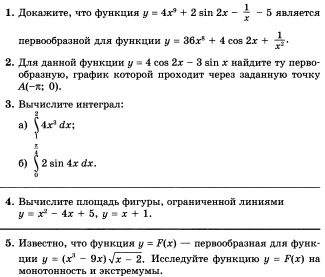 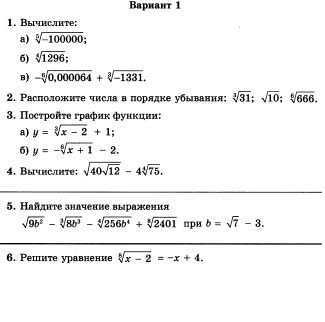  КОНТРОЛЬНАЯ РАБОТА №3                                                             КОНТРОЛЬНАЯ РАБОТА №4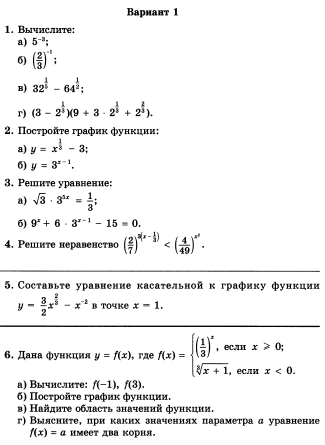 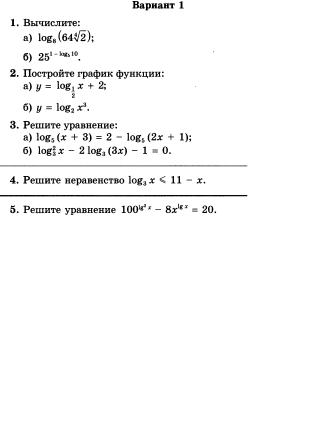                        КОНТРОЛЬНАЯ РАБОТА №5                                                             КОНТРОЛЬНАЯ РАБОТА №6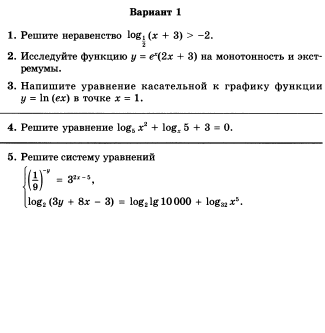 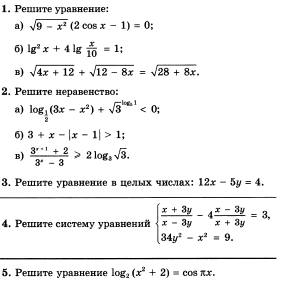 № урокаТема урокаТип урокаЭлементы содержанияПланируемые образовательные результатыИнформационно-методическое обеспечение педагогической системы урочной и внеурочной занятости учащихсяВнеурочная деятельность учащихсяКалендарные срокиПовторение изученного в 10 классеПовторение изученного в 10 классеПовторение изученного в 10 классеПовторение изученного в 10 классеПовторение изученного в 10 классеПовторение изученного в 10 классеПовторение изученного в 10 классеПовторение изученного в 10 классе1Числовые функции, их свойства и графикиКомбинированный урокЧисловые функции. Способы задания функции. Свойства функции. Кусочно-заданные функции. Алгоритм исследования функции. Обратная функция.Знать: определение функции, способы задания функции,  схему исследования функции, определение обратной функция.Уметь:  определять значение функции по значению аргумента при различных способах задания функции; строить графики и описывать свойства изученных функций; находить по графику наибольшее и наименьшее значения функции; строить графики обратных функций.Раздаточный дифференцированный материалРешение качественных задач2Тригонометрические функцииУрок практикумЧисловая окружность. Длина дуги единичной окружности. Числовая окружность на координатной плоскости. Тригонометрические функций числового и углового аргументов. Графики и тригонометрических функций. Формулы приведения.Знать: определение основных тригонометрических функции, свойства тригонометрических функций; формулы приведения.Уметь: находить синус, косинус, тангенс и котангенс углового и числового аргументов; выполнять тождественные преобразования тригонометрических выражений; строить графики тригонометрических функций.Раздаточный дифференцированный материалРешение качественных задач3Тригонометрические уравненияПродуктивный урокАрккосинус, арксинус, арктангенс, арккотангенс. Тригонометрические уравнения. Два метода решения тригонометрических уравнений: введение новой переменной и разложение на множители. Однородные тригонометрические уравнения.Знать: определения арккосинуса, арксинуса, арктангенса, арккотангенса; виды простейших тригонометрических уравнений и формулы их корней;  методы решения тригонометрических уравнений.Уметь: решать тригонометрические уравнения.Раздаточный дифференцированный материалРешение качественных задач4Преобразование тригонометрических выраженийУрок практикумОсновные формулы тригонометрии. Преобразование тригонометрических выражений.Знать: основные формулы тригонометрии.Уметь: применять основные формулы тригонометрии при преобразований тригонометрических выражений.  Раздаточный дифференцированный материалРешение качественных задач5Производная. Вычисление производныхУрок повторения изученного материалаОпределение производной. Алгоритм отыскания производной. Формулы дифференцирования. Правила дифференцирования. Дифференцирование сложной функции. Уравнение касательной. Применение производной.Знать: определение производной; формулы и правила дифференцирования; формулу уравнения касательной; схему исследования функции на монотонность и экстремумы.Уметь: находить производные функций; применять производную для исследования функций и построения их графиков.  Раздаточный дифференцированный материалРешение качественных задач6Проверочная  работаУрок проверки знанийПроверка знаний и умений учащихся по курсу алгебры за 10 классУметь: применять полученные знания, умения и навыки на практике.  Дифференцированный контрольно-измерительный материалПостроение алгоритма действия, решение упражненийСтепени и корни. Степенные функции.Степени и корни. Степенные функции.Степени и корни. Степенные функции.Степени и корни. Степенные функции.Степени и корни. Степенные функции.Степени и корни. Степенные функции.Степени и корни. Степенные функции.Степени и корни. Степенные функции.7Понятие корня        n-й степени из действительного числаУрок изучения нового материалаКорень n-й степени из неотрицательного числа. Корень нечетной степени n из отрицательного числа. Вычисление радикалов.Знать: определение корня        n-й степени из неотрицательного числа; корня нечетной степени n из отрицательного числа.Уметь: вычислять корень        n-й степени из действительного числа; решить уравнения вида хn= аЛекция на тему «Корень n-й степени из неотрицательного числа. Корень нечетной степени n из отрицательного числа»Составление опорного конспекта8Понятие корня        n-й степени из действительного числаУрок практикумКорень n-й степени из неотрицательного числа. Корень нечетной степени n из отрицательного числа. Вычисление радикалов.Знать: определение корня        n-й степени из неотрицательного числа; корня нечетной степени n из отрицательного числа.Уметь: вычислять корень        n-й степени из действительного числа; решить уравнения вида хn= аРешение практических задач9Функции у= n√х, их свойства и графикиУрок изучения нового материалаФункции n√х. Свойства и графикиЗнать:  свойства и графики функции у= n√х, Уметь: строить графики функции у= n√х, решать с их помощью уравнения и системы уравнений.Демонстрационный материал с иллюстрацией на доскеРешение практических задач10Функции у= n√х, их свойства и графикиПродуктивный урокФункции n√х. Свойства и графикиЗнать:  свойства и графики функции у= n√х, Уметь: строить графики функции у= n√х, решать с их помощью уравнения и системы уравнений.Составление обобщающих информационных таблиц11Свойства корня        n-й степениУрок-лекцияТеоремы о свойствах  корня        n-й степени, доказательства теоремЗнать: теоремы о свойствах  корня  n-й степениУметь: применять свойства корня  n-й степени.Опорные конспекты учащихсяИспользование справочной литературы, материалов ЕГЭ12Свойства корня        n-й степениКомбинированный урокТеоремы о свойствах  корня        n-й степени, доказательства теоремЗнать: теоремы о свойствах  корня  n-й степениУметь: применять свойства корня  n-й степени.Опорные конспекты учащихсяРешение качественных задач13Преобразование выражений, содержащих радикалыУрок -проблемное изложениеИррациональные выражения. Свойства радикалов. Способы упрощения выражений, содержащих радикалы.Знать: основные способы преобразования иррациональных выражений..Уметь: упрощать иррациональные выражения.Раздаточный дифференцированный материалИзучение дополнительнойлитературы14Обобщение понятия о показателе степениУрок обобщения и систематизации знанийСтепень с рациональным показателем. Свойства степени с рациональным показателем.Знать: понятие степень с рациональным показателем; свойства степени с рациональным показателем..Уметь: выполнять преобразования выражений, содержащих степени с рациональным показателем.Раздаточный дифференцированный материалИспользование справочной литературы, материалов ЕГЭ15Зачет по теме «Степени. Корни».Урок проверки знанийПроверка знаний и умений учащихся по теме «Степени. Корни».Уметь: применять полученные знания, умения и навыки на практике.  Дифференцированный раздаточный материалСоздание презентации своего проекта 
по обобщению пройденного материала16Иррациональные уравнения и неравенстваУрок практикумМетоды решения иррациональных уравнений и неравенств. Системы иррациональных уравнений и неравенств.Знать: основные способы решения иррациональных уравнений, неравенств и их системы..Уметь: решать иррациональные уравнения,  неравенства и их системыИллюстрации на доске, сборник задачИспользование справочной литературы, 
а также материалов ЕГЭ17Системы иррациональных уравнений и неравенств.Урок обобщения и систематизации знанийМетоды решения иррациональных уравнений и неравенств. Системы иррациональных уравнений и неравенств.Знать: основные способы решения иррациональных уравнений, неравенств и их системы..Уметь: решать иррациональные уравнения,  неравенства и их системыОпорные конспекты учащихсяИспользование справочной литературы, материалов ЕГЭ18Степенные функции, их свойства и графикиРепродуктивный урокСтепенные функции вида у=хr , их свойства и графики. Построение графиков. Исследование функций. Формула производной степенной функции.Знать: понятие степенная функция, свойства степенных функций; формулу производной степенной функции..Уметь: исследовать степенные функции и строить их графики; находить производные степенных функции.Опорные конспекты учащихсяИспользование справочной литературы, материалов ЕГЭ19Степенные функции, их свойства и графикиУрок практикумСтепенные функции вида у=хr , их свойства и графики. Построение графиков. Исследование функций. Формула производной степенной функции.Знать: понятие степенная функция, свойства степенных функций; формулу производной степенной функции..Уметь: исследовать степенные функции и строить их графики; находить производные степенных функции.Иллюстрации на доске, сборник задачРешение качественных задач20Контрольная работа по теме «Степени и корни. Степенные функции»Урок контроля знаний, умений и навыковПроверка знаний и умений учащихся по  теме «Степени и корни. Степенные функции»Знать: теоретический материал, изученный на предыдущих уроках..Уметь: применять полученные знания, умения и навыки на практике.  Дифференцированный раздаточный материалИспользование справочной литературы, материалов ЕГЭ21Показательная функция, ее свойства и графикУрок - лекцияСтепень с иррациональным показателем. Показательная функция. Степень  с произвольным действительным показателем. Показательная функция у =ах. Свойства и график показательной функции. Экспонента. Показательно - степенная функция. Теоремы.Знать: определения степени с иррациональным показателем, показательной функции; показательные функции вида у =2х и у = (1/2)х их  свойства и графики ; основные теоремы по теме урока; .Уметь: строить графики показательных функции  Опорные конспекты учащихсяИспользование справочной литературы22Показательная функция, ее свойства и графикКомбинированный урок с использованием ИКТСтепень с иррациональным показателем. Показательная функция. Степень  с произвольным действительным показателем. Показательная функция у =ах. Свойства и график показательной функции. Экспонента. Показательно - степенная функция. Теоремы.Знать: определения степени с иррациональным показателем, показательной функции; показательные функции вида у =2х и у = (1/2)х их  свойства и графики ; основные теоремы по теме урока; .Уметь: строить графики показательных функции  Иллюстрации на доске, сборник 
задачСоздание компьютерной презентации о показательной функции23Показательные уравненияПояснительный урокПоказательные уравнения. Свойства показательных уравнения. Методы решения показательных уравненийЗнать: понятие показательные уравнения; теорему о показательном уравнений;  методы решения показательных уравнений..Уметь: решать показательные уравнения, уравнения, сводящиеся к этому виду, и системы показательных уравнений.Иллюстрации на доске, сборник 
задачИспользование справочной литературы24Показательные неравенстваКомбинированный урокПоказательные неравенства. Свойства показательных неравенств.Знать: понятие показательные неравенства; теорему о показательных неравенствах.Уметь: решать показательные неравенства.Сборник задач, тетрадь с конспектамиРабота 
со справочной литературой25Решение показательных уравнений и неравенствУрок практикумОсновные методы решения показательных уравнений и неравенствУметь: решать показательные уравнения и неравенства.Опорные конспекты учащихсяПоиск нужной информации в различных источниках26Понятие логарифмаУрок-лекцияЛогарифм положительного числа. Логарифмирование. Десятичный логарифм.Знать: определение логарифма положительного числа; формулы, следующие из определения..Уметь: вычислять логарифмы; решать простейшие уравнения и неравенства с логарифмами  Иллюстрации на доске, сборник 
задачИспользование справочной литературы27Функция у =logax  ее свойства и графикИнформационный урокФункция у =logax.  Свойства и график функции. Логарифмическая кривая.Знать: функция у =logax, ее свойства и график. Уметь: строить графики логарифмических функций; применять функционально-графический метод при решении логарифмических уравнений и неравенств.Слайд-лекция «Функция у =logax  ее свойства и график»Использование справочной литературы28Зачет по теме «Логарифмическая функция»Урок проверки знанийПроверка знаний учащихся по теме «Логарифмическая функция». Работав малых группах.Знать: функция у =logax, ее свойства и график. Уметь: строить графики логарифмических функций; применять функционально-графический метод при решении логарифмических уравнений и неравенств.Опорные конспекты учащихсяПоиск нужной информации в различных источниках29Свойства логарифмовКомбинированный урокСвойства логарифмов. Логарифмирование. Потенцирование. Свойства десятичного логарифма.Знать: Основные свойства логарифмов. Уметь: доказывать свойства логарифмов и применять их при вычислении логарифмов  решении уравнений.Сборник задач, тетрадь с конспектамиРабота 
со справочной литературой30Тренировочная работа в формате ЕГЭУрок практикумЛогарифмы. Свойства логарифмов. Логарифмическая функция. Выполнение заданий, аналогичных заданиям ЕГЭ.Знать: свойства логарифмов и логарифмической функции. Уметь: вычислять логарифмы и применять полученные знания, умения и навыки при выполнении заданий аналогичных заданиям ЕГЭ.Опорные конспекты учащихсяПоиск нужной информации в различных источниках31Логарифмические уравненияУрок изучения нового материалаЛогарифмические уравнения. Теорема о логарифмическом уравнении. Потенцирование. Методы  решения логарифмических уравнений. Решение систем  логарифмических уравнений.Знать: понятие логарифмические уравнения , теорему о логарифмическом уравнении; методы решения логарифмических уравнений. Уметь: решать простейшие логарифмические уравнения и системы  логарифмических уравнений.Опорные конспекты учащихсяИспользование справочной литературы32Логарифмические уравненияУрок практикумЛогарифмические уравнения. Теорема о логарифмическом уравнении. Потенцирование. Методы  решения логарифмических уравнений. Решение систем  логарифмических уравнений.Знать: понятие логарифмические уравнения , теорему о логарифмическом уравнении; методы решения логарифмических уравнений. Уметь: решать простейшие логарифмические уравнения и системы  логарифмических уравнений.Дифференцированный контрольно-измерительный материалСоставление обобщающих информационных таблиц (конспектов33Системы  логарифмических уравнений.Урок практикумЛогарифмические уравнения. Теорема о логарифмическом уравнении. Потенцирование. Методы  решения логарифмических уравнений. Решение систем  логарифмических уравнений.Знать: понятие логарифмические уравнения , теорему о логарифмическом уравнении; методы решения логарифмических уравнений. Уметь: решать простейшие логарифмические уравнения и системы  логарифмических уравнений.Сборник задач, тетрадь с конспектамиРабота 
со справочной литературой34Логарифмические неравенстваУрок-лекцияЛогарифмические неравенства. Теорема о логарифмическом неравенстве. Метод интервалов. Решение системы  логарифмических неравенств.Знать: понятие логарифмические неравенства, теорему о логарифмическом неравенстве Уметь: решать логарифмические неравенства  и системы  логарифмических неравенств.Слайд-лекция «Функция у =logax  ее свойства и график»Использование справочной литературы35Системылогарифмических неравенствПояснительный урокЛогарифмические неравенства. Теорема о логарифмическом неравенстве. Метод интервалов. Решение системы  логарифмических неравенств.Знать: понятие логарифмические неравенства, теорему о логарифмическом неравенстве Уметь: решать логарифмические неравенства  и системы  логарифмических неравенств.Опорные конспекты учащихсяПоиск нужной информации в различных источниках36Переход к новому основанию логарифмаУрок изучения нового материалаФормула перехода к новому основанию логарифма (теорема). Следствия из теоремы.Знать: формулу перехода к новому основанию логарифма и ее следствия. Уметь: применять формулу перехода к новому основанию логарифма.Сборник задач, тетрадь с конспектамиПоиск нужной информации 
по заданной теме37Функция у=ех, ее свойства и графикУрок изучения нового материалаЧисло е. Функция у=ех, ее свойства и график. Формула дифференцирования функции.Знать: смысл числа е. Свойства функции у=ех . Формула дифференцирования. Уметь: вычислять производные функции вида у=ех  и применять их при написании уравнения касательной, исследовании функций на монотонность и экстремумы и построении их графиков, отыскании наибольших и наименьших значений функций на промежутке.Опорные конспекты учащихсяИспользование справочной литературы38Натуральные логарифмы. Функция у=lnх, ее свойства, график и дифференцирование.Урок-учебный практикумНатуральные логарифмы. Функция у=lnх, ее свойства, график. Формула  дифференцирования функции.Знать: понятие натуральный логарифм. Свойства функции у=lnх и формулу дифференцирования. Уметь: вычислять производные функции вида у= lnх,   и применять их при написании уравнения касательной, исследовании функций на монотонность и экстремумы и построении их графиков, отыскании наибольших и наименьших значений функций на промежутке.Иллюстрации на доске, сборник 
задачСоставление обобщающих информационных таблиц (конспектов)39Дифференцирование показательной и логарифмической функцийУрок практикумФормулы   дифференцирования функций у=ех  и у=lnхЗнать: Формулы дифференцирование показательной и логарифмической функций Уметь: вычислять производные показательных и логарифмических функций.Сборник задач, тетрадь с конспектамиРабота 
со справочной литературой40Зачет по теме «Дифференцирование показательной и логарифмической функций»Урок проверки знанийПроверка знаний учащихся по теме «Дифференцирование показательной и логарифмической функций»Уметь: вычислять производные показательных и логарифмических функций.Опорные конспекты учащихсяПоиск нужной информации в различных источниках41Контрольная работа по теме «Показательная  и логарифмическая функции»Урок контроля знаний, умений и навыковПроверка знаний и умений учащихся по  теме «Показательная  и логарифмическая функции»Знать: теоретический материал, изученный на предыдущих уроках..Уметь: применять полученные знания, умения и навыки на практике.  Дифференцированный контрольно-измерительный материалСоздание базы тестовых заданий по теме42Выполнение учебно-тренировочных  заданий в формате ЕГЭУрок практикумВыполнение заданий, аналогичных заданиям ЕГЭ.Уметь:  применять полученные знания, умения и навыки при выполнении заданий аналогичных заданиям ЕГЭ.Дифференцированный контрольно-измерительный материалСоставление обобщающих информационных таблиц (конспектов43Тренировочная работа в формате ЕГЭУрок практикумВыполнение заданий, аналогичных заданиям ЕГЭ.Уметь:  применять полученные знания, умения и навыки при выполнении заданий аналогичных заданиям ЕГЭ.Дифференцированный контрольно-измерительный материалСоставление обобщающих информационных таблиц (конспектовПервообразная и интегралПервообразная и интегралПервообразная и интегралПервообразная и интегралПервообразная и интегралПервообразная и интегралПервообразная и интегралПервообразная и интеграл44ПервообразнаяУрок-лекцияЗадача о восстановлении закона движения по известной скорости. Интегрирование. Определение первообразной и ее общий вид. Таблица формул для нахождения первообразных. Правила отыскания первообразных.Знать: определение первообразной; понятие интегрирование, таблицу формул для нахождения первообразных; правила отыскания первообразных..Уметь: находить первообразные известных функций.  Демонстрационный материал с иллюстрацией на доскеРешение практических задач45ПервообразнаяКомбинированный урокЗадача о восстановлении закона движения по известной скорости. Интегрирование. Определение первообразной и ее общий вид. Таблица формул для нахождения первообразных. Правила отыскания первообразных.Знать: определение первообразной; понятие интегрирование, таблицу формул для нахождения первообразных; правила отыскания первообразных..Уметь: находить первообразные известных функций.  Сборник задач, тетрадь с конспектамиРабота 
со справочной литературой46ПервообразнаяУрок практикумЗадача о восстановлении закона движения по известной скорости. Интегрирование. Определение первообразной и ее общий вид. Таблица формул для нахождения первообразных. Правила отыскания первообразных.Знать: определение первообразной; понятие интегрирование, таблицу формул для нахождения первообразных; правила отыскания первообразных..Уметь: находить первообразные известных функций.  Раздаточный дифференцированный материалРешение качественных задач47ПервообразнаяУрок закрепления изученного материалаЗадача о восстановлении закона движения по известной скорости. Интегрирование. Определение первообразной и ее общий вид. Таблица формул для нахождения первообразных. Правила отыскания первообразных.Знать: определение первообразной; понятие интегрирование, таблицу формул для нахождения первообразных; правила отыскания первообразных..Уметь: находить первообразные известных функций.  Раздаточный дифференцированный материалРешение качественных задач48Понятие определенного интегралаКомбинированный урокВычисление площади криволинейной трапеции. Предел последовательности. Вычисление массы стержня. Физическая масса. Перемещение точки. Определенный интеграл. Геометрический и физический смысл определенного интеграла.Знать: понятия криволинейная трапеция, определенный интеграл;  происхождение слова интеграл; геометрический и физический смысл определенного интеграла; формулы для вычисления площади криволинейной трапеции; физической массы; перемещения точки..Уметь: применять преобразованные формулы площади криволинейной трапеции;  физической массы; перемещения точки при решении задач.Дифференцированный раздаточный материалРешение практических задач49Понятие определенного интегралаУрок практикумВычисление площади криволинейной трапеции. Предел последовательности. Вычисление массы стержня. Физическая масса. Перемещение точки. Определенный интеграл. Геометрический и физический смысл определенного интеграла.Знать: понятия криволинейная трапеция, определенный интеграл;  происхождение слова интеграл; геометрический и физический смысл определенного интеграла; формулы для вычисления площади криволинейной трапеции; физической массы; перемещения точки..Уметь: применять преобразованные формулы площади криволинейной трапеции;  физической массы; перемещения точки при решении задач.Дифференцированный раздаточный материалРешение качественных задач50Формула Ньютона-ЛейбницаУрок-лекцияФормула Ньютона-Лейбница. Двойная подстановка. Два свойства определенного интеграла. Вычисление площадей плоских фигур с помощью определенного интеграла.Знать: формулу Ньютона-Лейбница; два свойства определенного интеграла..Уметь: вычислять определенные интегралы; вычисление площадей плоских фигур с помощью определенного интеграла.Опорные конспекты учащихсяПоиск нужной информации в различных источниках51Вычисление площадей плоских фигур с помощью определенного интегралаКомбинированный урокФормула Ньютона-Лейбница. Двойная подстановка. Два свойства определенного интеграла. Вычисление площадей плоских фигур с помощью определенного интеграла.Знать: формулу Ньютона-Лейбница; два свойства определенного интеграла..Уметь: вычислять определенные интегралы; вычисление площадей плоских фигур с помощью определенного интеграла.Сборник задач, тетрадь с конспектамиРабота 
со справочной литературой52Интегрирование функций вида у=ехУрок-проблемное изложениеЧисло е. Формулы интегрирования  функции у=ех.Знать: формулы интегрирования  функции у=ех..Уметь: находить первообразные функций вида у=ех.Опорные конспекты учащихсяРешение практических задач53Контрольная работа по теме «Первообразная и интеграл»Урок контроля знаний, умений и навыковПроверка знаний и умений учащихся по  теме «Первообразная и интеграл»Знать: теоретический материал, изученный на предыдущих уроках..Уметь: применять полученные знания, умения и навыки на практике.  Дифференцированный контрольно-измерительный материалСоздание базы тестовых заданий по теме54Выполнение учебно-тренировочных  заданий в формате ЕГЭУрок практикумВыполнение заданий, аналогичных заданиям ЕГЭ.Выполнение заданий, аналогичных заданиям ЕГЭ.Уметь:  применять полученные знания, умения и навыки при выполнении заданий аналогичных заданиям ЕГЭ.Уметь:  применять полученные знания, умения и навыки при выполнении заданий аналогичных заданиям ЕГЭ.Дифференцированный контрольно-измерительный материалСоставление обобщающих информационных таблиц (конспектов55Выполнение учебно-тренировочных  заданий в формате ЕГЭУрок практикумВыполнение заданий, аналогичных заданиям ЕГЭ.Выполнение заданий, аналогичных заданиям ЕГЭ.Уметь:  применять полученные знания, умения и навыки при выполнении заданий аналогичных заданиям ЕГЭ.Уметь:  применять полученные знания, умения и навыки при выполнении заданий аналогичных заданиям ЕГЭ.Дифференцированный контрольно-измерительный материалСоставление обобщающих информационных таблиц (конспектовЭлементы математической статистики, комбинаторики и теории вероятностейЭлементы математической статистики, комбинаторики и теории вероятностейЭлементы математической статистики, комбинаторики и теории вероятностейЭлементы математической статистики, комбинаторики и теории вероятностейЭлементы математической статистики, комбинаторики и теории вероятностейЭлементы математической статистики, комбинаторики и теории вероятностейЭлементы математической статистики, комбинаторики и теории вероятностейЭлементы математической статистики, комбинаторики и теории вероятностей56Статистическая обработка данныхУрок-лекцияМногоугольник распределения данных. Гистограмма. Круговая диаграмма. Основные этапы статистической обработки данных. Объем измерения. Размах измерения. Мода измерения. Среднее арифметическое. Варианта измерения. Кратность варианты. Абсолютная частота. Таблицы распределения данных измерений. Номинативная шкала. Меры центральной тенденции. Дисперсия. Среднее квадратичное отклонение.Знать: три  графических изображения распределения данных; основные этапы простейшей  статистической обработки данных; числовые характеристики измерения; понятия варианта измерения, ряд данных, сгруппированный ряд данных, медиана измерения; определение  кратности варианты, две формулы частоты варианты; понятие дисперсия; алгоритм вычисления дисперсии..Уметь: применять рассмотренные понятия на практикеОпорные конспекты учащихсяРешение практических задач57Простейшие вероятностные задачиУрок-лекцияСлучайные события. Вероятности. Классическое определение вероятности. Правило умножения. Невозможное, достоверное и противоположное событие. Комбинаторика. Комбинаторный анализ.Знать: классическое определение вероятности; алгоритм нахождения вероятности случайного события; правило умножения; понятия невозможное, достоверное и противоположное событие.Уметь: определять вероятность случайного событияСборник задач, тетрадь с конспектамиРабота 
со справочной литературой58Сочетания и размещенияПродуктивный урокТеорема о перестановках. Факториал. Число сочетаний из n элементов по 2. Число размещений из n элементов по 2. Число сочетаний из n элементов по k. Число размещений из n элементов по k. Треугольник Паскаля.Знать: определение факториала; формулу числа перестановок; определение числа размещений и числа сочетаний из n элементов по 2; числа размещений и числа сочетаний из n элементов по k; теоремы о размещениях и сочетаниях.Уметь: вычислять число размещений и число сочетаний по формулам; пользоваться треугольником Паскаля.Опорные конспекты учащихсяРешение практических задач59Формула бинома НьютонаИнформационный урокФормула бинома Ньютона. Биномиальные коэффициентыЗнать: формулу бинома Ньютона; понятие  биномиальные коэффициенты.Уметь: применять формулу бинома Ньютона.Демонстрационный материал с иллюстрацией на доскеРешение практических задач60Использование комбинаторики для подсчета вероятностейПродуктивный урокСлучайные события. Использование комбинаторики для подсчета вероятностейУметь: использовать  комбинаторику  при  подсчете вероятностей Дифференцированный раздаточный материалРешение практических задач61Произведение событий. Вероятность суммы двух событий. Геометрическая вероятностьИсследовательский урокПроизведение событий. Вероятность суммы двух событий. Независимость событий. Независимые повторения  испытаний. Теорема Бернулли  и статистическая устойчивость.  Геометрическая вероятностьЗнать: определения произведения  событий; независимость событий; теорема о сумме вероятностей двух событий; о сумме вероятности двух событий; теорему Бернулли; понятие    статистическая устойчивость; правило для нахождения геометрической вероятности.Уметь: применять изученные определения, понятия и теоремы при решении задач.Опорные конспекты учащихсяРешение практических задач62Контрольная работа по теме «Статистика. Комбинаторика. Вероятности»Урок контроля знаний, умений и навыковПроверка знаний и умений учащихся по  теме «Статистика. Комбинаторика. Вероятности»Знать: теоретический материал, изученный на предыдущих уроках..Уметь: применять полученные знания, умения и навыки на практике.  Дифференцированный контрольно-измерительный материалСоздание базы тестовых заданий по темеУравнения и неравенства. Системы уравнений и неравенств.Уравнения и неравенства. Системы уравнений и неравенств.Уравнения и неравенства. Системы уравнений и неравенств.Уравнения и неравенства. Системы уравнений и неравенств.Уравнения и неравенства. Системы уравнений и неравенств.Уравнения и неравенства. Системы уравнений и неравенств.Уравнения и неравенства. Системы уравнений и неравенств.Уравнения и неравенства. Системы уравнений и неравенств.63Равносильность уравненийУрок-лекцияРавносильные  уравнения. Следствие уравнения. Область определения уравнения (область допустимых значений переменной). Утверждение о равносильности уравнений. Этапы решения уравнений: технический, анализ решения, проверка. Теоремы о равносильности уравнений.Знать: определения равносильных  уравнений; следствие уравнения, области определения уравнения (области допустимых значений переменной);  утверждение и теоремы  о равносильности уравнений..Уметь: применять изученные определения, теоремы и утверждения на практике.  Опорные конспекты учащихсяРешение практических задач64Равносильность уравненийПояснительный урокРавносильные  уравнения. Следствие уравнения. Область определения уравнения (область допустимых значений переменной). Утверждение о равносильности уравнений. Этапы решения уравнений: технический, анализ решения, проверка. Теоремы о равносильности уравнений.Знать: определения равносильных  уравнений; следствие уравнения, области определения уравнения (области допустимых значений переменной);  утверждение и теоремы  о равносильности уравнений..Уметь: применять изученные определения, теоремы и утверждения на практике.  Раздаточный дифференцированный материалРешение качественных задач65Преобразование данного уравнения в уравнение-следствие.Комбинированный урокРасширение области определения уравнения. Причины расширения. Этапы решений уравнений: технический, анализ решения, проверка. Преобразование данного уравнения в уравнение-следствие.Знать: преобразования, переводящие  данное уравнение в уравнение-следствие.Уметь: преобразовывать  уравнения в уравнения-следствия.Сборник задач, тетрадь с конспектамиРабота 
со справочной литературой66Проверка корней уравненийИсследовательский урокПравила проверки корней уравненийЗнать: правила проверки корней уравненийУметь: проверять полученные корни при решении уравненийОпорные конспекты учащихсяРешение практических задач67Потеря корнейПояснительный урокПотеря корней. Причины потери корней. Вывод.Знать: основные причины потери корней и способы избежания потери. Уметь: следить за тем, чтобы в ходе решения уравнений не произошла потеря корней.Сборник задач, тетрадь с конспектамиРабота 
со справочной литературой68Общие методы решения уравнений. Замена уравнения.Поисковый урокОбщие методы решения уравнений. Замена уравнения h(f(х) = h (g(х)) уравнением f(х) = g(х). Проверка корней. Потеря корней.Знать: метод решения уравнений заменой уравнения.Уметь: применять изученный метод на практикеСборник задач, тетрадь с конспектамиРабота 
со справочной литературой69Метод разложения на множителиПроблемный урокОбщие методы решения уравнений. Метод разложения на множителиЗнать: метод решения уравнений разложением на множителиУметь: применять изученный метод на практикеОпорные конспекты учащихсяРешение практических задач70Метод введения новой переменнойУрок-практикумОбщие методы решения уравнений. Метод введения новой переменнойЗнать: метод решения уравнений введением новой переменной; схему Горнера. Уметь: применять изученный метод на практикеОпорные конспекты учащихсяРешение практических задач71Функционально-графический методИнформационный урокОбщие методы решения уравнений. Функционально-графический метод. Построение графика функцииЗнать: функционально-графический метод решения уравнений Уметь: применять метод построения графиков при решений уравненийДемонстрационный материал с иллюстрацией на доскеРешение практических задач72Решение неравенств с одной переменной. Равносильность неравенствУрок изучения нового материалаРешение неравенств с одной переменной. Равносильные  неравенства. Следствие неравенства. Теоремы о равносильности неравенств с одной переменной. Метод интервалов.Знать: определения равносильных неравенств, следствие неравенства, теоремы о равносильности неравенств Уметь: решать неравенства с одной переменной различными способами.Опорные конспекты учащихсяРешение практических задач73Решение неравенств с одной переменной. Равносильность неравенствУрок-практикумРешение неравенств с одной переменной. Равносильные  неравенства. Следствие неравенства. Теоремы о равносильности неравенств с одной переменной. Метод интервалов.Знать: определения равносильных неравенств, следствие неравенства, теоремы о равносильности неравенств Уметь: решать неравенства с одной переменной различными способами.Раздаточный дифференцированный материалРешение качественных задач74Системы и совокупности неравенствУрок изучения нового материалаСистемы неравенств. Частное и общее решения системы неравенств. Решение системы неравенств -пересечение решений неравенств. Совокупность неравенств. Решение совокупности неравенств - объединение решений неравенствЗнать: определения системы и совокупности неравенств; что представляют собой решения системы и совокупности неравенств. Уметь: решать системы и совокупности неравенств различными способами.Сборник задач, тетрадь с конспектамиРабота 
со справочной литературой75Иррациональные и модульные неравенстваУрок-практикумИррациональные неравенства.  Неравенства с модулем. Системы неравенств. Метод интервалов. Особая точка.Знать: способы решения иррациональных и модульных неравенств. Уметь: иррациональные и модульные неравенства различными способами.Опорные конспекты учащихсяРешение практических задач76Уравнения и неравенства с двумя переменнымиУрок -проблемное изложениеРешение уравнения с двумя переменными. Целочисленные решения уравнения. Диофантово уравнение. Решение неравенств  с двумя переменными.  Метод интервалов. Системы неравенствс двумя переменными.Знать: понятия решение уравнения с двумя переменными, решение неравенств с двумя переменными. Уметь: решать уравнения и неравенства с двумя переменнымиОпорные конспекты учащихсяРешение практических задач77Уравнения и неравенства с двумя переменнымиУрок-практикумРешение уравнения с двумя переменными. Целочисленные решения уравнения. Диофантово уравнение. Решение неравенств  с двумя переменными.  Метод интервалов. Системы неравенствс двумя переменными.Знать: понятия решение уравнения с двумя переменными, решение неравенств с двумя переменными. Уметь: решать уравнения и неравенства с двумя переменнымиДемонстрационный материал с иллюстрацией на доскеРешение практических задач78Системы уравненийУрок-практикумСистемы уравнений. Равносильные системы уравнений. Методы решения систем уравнений и неравенствЗнать: определения системы уравнений, равносильных систем уравнений; понятие системы уравнений; методы решения систем уравнений и неравенств. Уметь: решать системы уравнений  и неравенств  Сборник задач, тетрадь с конспектамиРабота 
со справочной литературой79Зачет по теме «Решение систем уравнений»Урок проверки знанийПроверка знаний  и умений учащихся по теме «Решение систем уравнений»Уметь: решать системы уравнений  и неравенств  Раздаточный дифференцированный материалПоиск нужной информации в различных источниках80Уравнения и неравенства с параметрамиКомбинированный урокРешение уравнений и неравенств с параметрамиЗнать: понятия уравнение и неравенствос параметром. Уметь: решать уравнения  и неравенства  с параметрамиДемонстрационный материал с иллюстрацией на доскеРешение практических задач81Тренировочная работа  в формате ЕГЭУрок-практикумУрок-практикум82Контрольная работа по теме «Уравнения и неравенства. Системы уравнений и неравенств»Урок контроля знаний, умений и навыковПроверка знаний и умений учащихся по  теме «Статистика. Комбинаторика. Вероятности»Знать: теоретический материал, изученный на предыдущих уроках..Уметь: применять полученные знания, умения и навыки на практике.  Дифференцированный контрольно-измерительный материалСоздание базы тестовых заданий по теме83Выполнение учебно-тренировочных  заданий в формате ЕГЭУрок практикумВыполнение заданий, аналогичных заданиям ЕГЭ.Уметь:  применять полученные знания, умения и навыки при выполнении заданий аналогичных заданиям ЕГЭ.Дифференцированный контрольно-измерительный материалСоставление обобщающих информационных таблиц (конспектов84Выполнение учебно-тренировочных  заданий в формате ЕГЭУрок практикумВыполнение заданий, аналогичных заданиям ЕГЭ.Уметь:  применять полученные знания, умения и навыки при выполнении заданий аналогичных заданиям ЕГЭ.Дифференцированный контрольно-измерительный материалСоставление обобщающих информационных таблиц (конспектовОбобщающее повторениеОбобщающее повторениеОбобщающее повторениеОбобщающее повторениеОбобщающее повторениеОбобщающее повторениеОбобщающее повторениеОбобщающее повторение85Степени. КорниПовторительно-обобщающий урокКорень n-й степени из неотрицательного числа.  Вычисление радикалов.Функции n√х. Свойства и графики. Свойства корня        n-й степени. Способы упрощения выражений, содержащих радикалы. Степень с рациональным показателем. Свойства степени с рациональным показателем.Знать: свойства  корня   n-й степени; свойства функции   у= n√х, способы преобразования выражений, содержащих радикалы.Уметь: вычислять корень        n-й степени из действительного числа; решить уравнения вида хn= а, строить графики функции у= n√х, решать с их помощью уравнения и системы уравнений,  выполнять преобразования выражений, содержащих радикалы, степени с рациональным показателем,  решать иррациональные уравнения,  неравенства и их системыОпорные конспекты учащихся, демонстрационный материал с иллюстрацией на доскеРешение практических задач86Степенные функцииПовторительно-обобщающий урокСтепенные функции вида у=хr , их свойства и графикиЗнать: свойства степенных функций; формулу производной степенной функции.Уметь: исследовать степенные функции и строить их графики; находить производные степенных функции.Раздаточный дифференцированный материалРешение практических задач87Показательная функция.Показательные уравнения и неравенстваУрок практикумПоказательная функция ее свойства и график. Методы решения показательных уравнений и неравенств.Дифференцирование показательной функции.Знать: свойства показательной функции; методы решения показательных уравнений и неравенств; формулудифференцирования показательной функции.Уметь: строить графики показательных функций; решать  показательные уравнения и неравенства; вычислять производные  показательных функцийРаздаточный дифференцированный материалРешение практических задач88Логарифмическая функция. Логарифмические уравненияи неравенстваУрок практикумЛогарифм. Свойства логарифмов. Логарифмическая функция, свойства и график.Методы  решения логарифмических уравнений и неравенств. Дифференцирование логарифмической функции Знать: свойства логарифмов; свойства логарифмической функции; методы решения логарифмических уравнений и неравенств; формулудифференцирования логарифмической функции.Уметь: вычислять логарифмы; строить графики логарифмических функций; решать  логарифмические уравнения и неравенства; вычислять производные  логарифмических функцийРаздаточный дифференцированный материалРешение практических задач89ПервообразнаяПовторительно-обобщающий урокПервообразная функции. Интегрирование. Формулы и правила отыскания первообразных.Знать: формулы для нахождения первообразных; правила отыскания первообразных..Уметь: находить первообразные известных функций.  Демонстрационный материал с иллюстрацией на доскеРешение практических задач90ПервообразнаяУрок практикумЗнать: формулы для нахождения первообразных; правила отыскания первообразных..Уметь: находить первообразные известных функций.  Раздаточный дифференцированный материалРешение практических задач91Определенный интегралПовторительно-обобщающий урокОпределенный интеграл. Вычисление площади криволинейной трапеции, массы прямолинейного неоднородного стержня, перемещения точки. Формула Ньютона-Лейбница. Два свойства определенного интеграла. Вычисление площадей плоских фигур с помощью определенного интеграла.Знать: формулу Ньютона-Лейбница; два свойства определенного интеграла,  формулы для вычисления площади криволинейной трапеции; массы прямолинейного неоднородного стержня,  перемещения точки..Уметь: вычислять определенные интегралы; вычисление площадей плоских фигур с помощью определенного интеграла, решать различные задачи с помощью определенного  интеграла.Демонстрационный материал с иллюстрацией на доскеРешение практических задач92Решение уравненийУрок практикумРавносильные  уравнения. Методы решения уравненийУравнения с двумя переменными. Уравнения с параметрамиЗнать: методы решения уравнений.Уметь: решать уравненияРаздаточный дифференцированный материалРешение практических задач93Решение неравенствУрок практикумРешение неравенств с одной переменной. Решение неравенств с двумя переменными Системы неравенств. Метод интервалов. Неравенства с параметрами Уметь: решать неравенства исистемы неравенствРаздаточный дифференцированный материалРешение практических задач94Системы совокупности уравнений и неравенствПовторительно-обобщающий урок Решение систем и совокупностей уравнений и неравенствУметь: решать  системы  и совокупности уравнений и неравенствРаздаточный дифференцированный материалРешение практических задач95Выполнение учебно-тренировочных  заданий в формате ЕГЭ (часть 1)Урок практикумВыполнение заданий, аналогичных заданиям ЕГЭ.Уметь:  применять полученные знания, умения и навыки при выполнении заданий аналогичных заданиям ЕГЭ.Раздаточный материалРешение практических задач96Выполнение учебно-тренировочных  заданий в формате ЕГЭ (часть1)Урок практикумВыполнение заданий, аналогичных заданиям ЕГЭ.Уметь:  применять полученные знания, умения и навыки при выполнении заданий аналогичных заданиям ЕГЭ.Раздаточный материалРешение практических задач97Выполнение учебно-тренировочных  заданий в формате ЕГЭ (часть 2)Урок практикумВыполнение заданий, аналогичных заданиям ЕГЭ.Уметь:  применять полученные знания, умения и навыки при выполнении заданий аналогичных заданиям ЕГЭ.Раздаточный материалРешение практических задач98Выполнение учебно-тренировочных  заданий в формате ЕГЭ(сложные задачи)Урок практикумВыполнение заданий, аналогичных заданиям ЕГЭ.Уметь:  применять полученные знания, умения и навыки при выполнении заданий аналогичных заданиям ЕГЭ.Раздаточный материалРешение практических задач99Итоговая контрольная работа Урок контроля знаний, умений и навыковПроверка знаний и умений учащихся за  10-11 классы. Выполнение заданий, аналогичных заданиям ЕГЭ.Уметь:  применять полученные знания, умения и навыки при выполнении заданий аналогичных заданиям ЕГЭ.Дифференцированный контрольно-измерительный материалСоздание базы тестовых заданий по теме100Повторение и обобщениеПовторительно-обобщающий урокПовторение и обобщение изученного в 10-11 классах. Подведение итогов годаУметь: применять полученные знания, умения и навыки на практике.  Контрольно-измерительный материалРешение практических задач101Подготовка к ЕГЭКомбинированный урокПравила проведения ЕГЭ. Выполнение заданий с сайта ЕГЭ РФ:                           http:// www.ege.edu.ruУметь:  применять полученные знания, умения и навыки при выполнении заданий, аналогичных заданиям ЕГЭ.Контрольно-измерительный материалРешение практических задач102Подготовка к ЕГЭУрок практикумПравила проведения ЕГЭ. Выполнение заданий с сайта ЕГЭ РФ:                           http:// www.ege.edu.ruУметь:  применять полученные знания, умения и навыки при выполнении заданий, аналогичных заданиям ЕГЭ.Контрольно-измерительный материалРешение практических задач